voorbeeldMijn persoonlijke ontwikkeldoelen CommunicatieLeervermogenOmgaan met tegenslagenConcentratie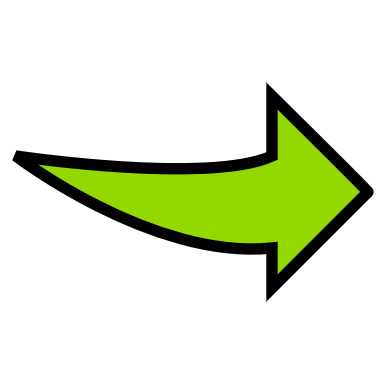 Lange termijn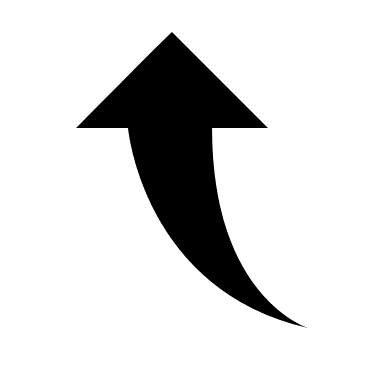 Korte termijnHoe zorg ik ervoor dat anderen mij beter begrijpen?Hoe zorg ik dat ik op een effectievere manier kan leren?Hoe kan ik ervoor zorgen dat een gebeurtenis een minder negatief effect op mij heeft?Hoe zorg ik ervoor dat ik mijn focus houdt op mijn taak?Wat heb ik nodig voor mijn einddoel?Weten wat communicatie is.Eerst begrijpen dan begrepen worden.Kennis over mijn voorkeurstijl van leren.KOLB test (internet)Mentale weerbaarheid.Ontwikkelen van relativeringsvermogen, zien van het positieve in dingen. Hoe ga je met een gebeurtenis om. Hoe denk je over een bepaalde gebeurtenis?Overzicht van mijn takenWie heb ik nodig die mij kan ondersteunen?Mentor?Leerkracht?Leerkracht?Coach?Training mentale veerkracht?Vriend/vriendin?Ouders?Welke stappen ga ik ondernemen?Hoe ga ik dit doen? Tijdsindeling?Ik ga een afspraak maken met….Ik ga 1x per week met….Ik werk deze week 3x aan mijn…Ik besteed aan moeilijke taken … uur in mijn voorkeursstijl.De andere stijlen gebruik ik om mezelf te ontwikkelen.Na een gebeurtenis neem ik tijd voor mezelf en bekijk het van een afstandje.Hoe zij … hier mee omgaan?Ik baken mijn taken af in haalbare tijdsblokkenWat ga ik niet meer doen wat mijn doel in de weg staat?Ik praat niet meer door iemand heen ook al merk ik dat ik het niet eens ben.Ik spreek niet af met …. Voordat ik heb gedaan wat ik moest doen van mezelf.Ik mag emoties hebben maar ik laat me hier niet meer (te)veel door leiden.Ik laat me niet afleiden door mijn omgeving en haal de dingen weg die me afleiden.Mijn ervaringsdoelenLange termijnKorte termijnWat heb ik nodig voor mijn einddoel?Wie heb ik nodig die mij kan ondersteunen?Welke stappen ga ik ondernemen?Hoe ga ik dit doen? Tijdsindeling?Wat ga ik niet meer doen wat mijn doel in de weg staat?Mijn financiële doelenLange termijnKorte termijnWat heb ik nodig voor mijn einddoel?Wie heb ik nodig die mij kan ondersteunen?Welke stappen ga ik ondernemen?Hoe ga ik dit doen? Tijdsindeling?Wat ga ik niet meer doen wat mijn doel in de weg staat?Mijn materialistische doelenLange termijnKorte termijnWat heb ik nodig voor mijn einddoel?Wie heb ik nodig die mij kan ondersteunen?Welke stappen ga ik ondernemen?Hoe ga ik dit doen? Tijdsindeling?Wat ga ik niet meer doen wat mijn doel in de weg staat?